        ПРОЕКТ       	                                              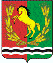 АДМИНИСТРАЦИЯ МУНИЦИПАЛЬНОГО ОБРАЗОВАНИЯ ТРОИЦКИЙ СЕЛЬСОВЕТ АСЕКЕЕВСКОГО  РАЙОНА  ОРЕНБУРГСКОЙ  ОБЛАСТИП О С Т А Н О В Л Е Н И Е00.09.2023				                                                                    № -пс. ТроицкоеО выявлении правообладателяранее учтенного земельного участка                               с.Троцкое, ул. Советская, земельный участок 28В соответствии со статьей 69.1 Федерального закона от 13 июля 2015 года № 218-ФЗ «О государственной регистрации недвижимости», в результате проведения мероприятий по выявлению правообладателей ранее учтенных объектов недвижимости, администрация Троицкого сельсовета постановляет:Определить  Симонян Светлану Николаевну, 20.01.1971 года рождения, место рождения: с. Троицкое, Асекеевского района, Оренбургской области, паспорт гражданина Российской Федерации серия 5315 № 576561 выдан 03.02.2016 г. ОТДЕЛ УФМС РОССИИ ПО ОРЕНБУРГСКОЙ ОБЛ, В С. АСЕКЕЕВО ОБСЛУЖИВАЕТ АСЕКЕЕВСКИЙ РАЙОН, код подразделения 560-030, СНИЛС 056-196-793 98, зарегистрированного по адресу: Оренбургская область, Асекеевский район, с. Троицкое, ул. Комсомольская, д.29, в качестве правообладателя в отношении земельного участка с кадастровым номером 56:05:1801001:37  площадью 2300 кв.м., расположенного по адресу: Российская Федерация, Оренбургская область, Асекеевский муниципальный район, сельское поселение Троицкий сельсовет, село  Троицкое, улица Советская, земельный участок 28.Право собственности Симонян Светланы Николаевны,  на указанный в пункте 1 настоящего постановления земельный участок подтверждается Выпиской № 31 из похозяйственной книги от 12.09.2023 выданной администрацией Троицкого сельсовета  Асекеевского района Оренбургской областиАдминистрации Троицкого сельсовета Асекеевского района Оренбургской области осуществить действия по внесению необходимых сведений в Единый государственный реестр недвижимости.Постановление вступает в силу со дня подписания Глава МО Троицкий сельсовет                                                               Л.Г.ГурманРазослано: прокуратура района, отдел Росреестра, Симонян С.Н., в дело-2.           ПРОЕКТ    	                                              АДМИНИСТРАЦИЯ МУНИЦИПАЛЬНОГО ОБРАЗОВАНИЯ ТРОИЦКИЙ СЕЛЬСОВЕТ АСЕКЕЕВСКОГО  РАЙОНА  ОРЕНБУРГСКОЙ  ОБЛАСТИП О С Т А Н О В Л Е Н И Е00.09.2023				                                                                    № -пс. ТроицкоеО выявлении правообладателяранее учтенного земельного участка                               с.Троицкое, ул. Советская, земельный участок 38/1В соответствии со статьей 69.1 Федерального закона от 13 июля 2015 года № 218-ФЗ «О государственной регистрации недвижимости», в результате проведения мероприятий по выявлению правообладателей ранее учтенных объектов недвижимости, администрация Троицкого сельсовета постановляет:Определить  Радаева Виктору Александровичу, 01.01.1974 года рождения, место рождения: с. Троицкое, Асекеевского района, Оренбургской области, паспорт гражданина Российской Федерации серия 5318 № 827659 выдан 15.01.2019 г. УМВД России по Оренбургской области, код подразделения 560-030, СНИЛС 056-252-219 43, зарегистрированного по адресу: Оренбургская область, Асекеевский район, с.Троицкое, ул. Советская, д.38 кв.2, в качестве правообладателя в отношении земельного участка с кадастровым номером 56:05:1801001:21  площадью 1200 кв.м., расположенного по адресу: Российская Федерация, Оренбургская область, Асекеевский муниципальный район, сельское поселение Троицкий сельсовет, село Троицкое, улица Советская, земельный участок 38/1.Право собственности Радаева Виктора Александровича,  на указанный в пункте 1 настоящего постановления земельный участок подтверждается Выпиской № 32 из похозяйственной книги от 12.09.2023 выданной администрацией Троицкого сельсовета  Асекеевского района Оренбургской областиАдминистрации Троицкого сельсовета Асекеевского района Оренбургской области осуществить действия по внесению необходимых сведений в Единый государственный реестр недвижимости.Постановление вступает в силу со дня подписания Глава МО Троицкий сельсовет                                                               Л.Г.ГурманРазослано: прокуратура района, отдел Росреестра, Радаеву В.А., в дело-2.               ПРОЕКТ	                                              АДМИНИСТРАЦИЯ МУНИЦИПАЛЬНОГО ОБРАЗОВАНИЯ ТРОИЦКИЙ СЕЛЬСОВЕТ АСЕКЕЕВСКОГО  РАЙОНА  ОРЕНБУРГСКОЙ  ОБЛАСТИП О С Т А Н О В Л Е Н И Е00.09.2023				                                                                    № -пс. ТроицкоеО выявлении правообладателяранее учтенного земельного участка                               с. Троицкое, ул. Комсомольская, земельный участок 33В соответствии со статьей 69.1 Федерального закона от 13 июля 2015 года № 218-ФЗ «О государственной регистрации недвижимости», в результате проведения мероприятий по выявлению правообладателей ранее учтенных объектов недвижимости, администрация Троицкого сельсовета постановляет:Определить Шнуркова Николая Викторовича, 07.01.1970 года рождения, место рождения: с. Троицкое, Асекеевского района, Оренбургской области, паспорт гражданина Российской Федерации серия 5314 № 470797 выдан 28.01.2015 г. Отдел  УФМС  России  по Оренбургской области в с.Асекеево обслуживает  Асекеевский район, код подразделения 560-030, СНИЛС 099-170-419-98, зарегистрированного по адресу: Оренбургская область, Асекеевский район, п. Донской ул. Степная д. 20, в качестве правообладателя в отношении земельного участка с кадастровым номером 56:05:1801001:106  площадью 1800 кв.м., расположенного по адресу: Российская Федерация, Оренбургская область, Асекеевский муниципальный район, сельское поселение Троицкий сельсовет, село Троицкое, улица Комсомольская, земельный участок 33.Право собственности Шнуркова Николая Викторовича,  на указанный в пункте 1 настоящего постановления земельный участок подтверждается Выпиской № 33 из похозяйственной книги от 12.09.2023 выданной администрацией Троицкого сельсовета  Асекеевского района Оренбургской областиАдминистрации Троицкого сельсовета Асекеевского района Оренбургской области осуществить действия по внесению необходимых сведений в Единый государственный реестр недвижимости.Постановление вступает в силу со дня подписания Глава МО Троицкий сельсовет                                                               Л.Г.ГурманРазослано: прокуратура района, отдел Росреестра, Шнуркову Н.В., в дело-2.               ПРОЕКТ	                                              АДМИНИСТРАЦИЯ МУНИЦИПАЛЬНОГО ОБРАЗОВАНИЯ ТРОИЦКИЙ СЕЛЬСОВЕТ АСЕКЕЕВСКОГО  РАЙОНА  ОРЕНБУРГСКОЙ  ОБЛАСТИП О С Т А Н О В Л Е Н И Е00.09.2023				                                                                    № -пс. ТроицкоеО выявлении правообладателяранее учтенного земельного участка                               п. Донской, ул. Степная, земельный участок 14В соответствии со статьей 69.1 Федерального закона от 13 июля 2015 года № 218-ФЗ «О государственной регистрации недвижимости», в результате проведения мероприятий по выявлению правообладателей ранее учтенных объектов недвижимости, администрация Троицкого сельсовета постановляет:Определить Манойлову Валентину Владимировну, 08.03.1969 года рождения, место рождения: г. Ивано-франковск, паспорт гражданина Российской Федерации серия 5313 № 380528 выдан 21.05.2014 г. Отдел  УФМС  России  по Оренбургской области в с. Асекеево обслуживает  Асекеевский район, код подразделения 560-030, СНИЛС 143-901-505 39, зарегистрированного по адресу: Оренбургская область, Асекеевский район с. Троицкое, ул. Садовая, д. 25, в качестве правообладателя в отношении земельного участка с кадастровым номером 56:05:1804001:12  площадью 4300 кв.м., расположенного по адресу: Российская Федерация, Оренбургская область, Асекеевский муниципальный район, сельское поселение Троицкий сельсовет, п. Донской, улица Степная, земельный участок 14.Право собственности Манойловой Валентины Владимировны,  на указанный в пункте 1 настоящего постановления земельный участок подтверждается Выпиской № 34 из похозяйственной книги от 12.09.2023 выданной администрацией Троицкого сельсовета  Асекеевского района Оренбургской областиАдминистрации Троицкого сельсовета Асекеевского района Оренбургской области осуществить действия по внесению необходимых сведений в Единый государственный реестр недвижимости.Постановление вступает в силу со дня подписания Глава МО Троицкий сельсовет                                                               Л.Г.ГурманРазослано: прокуратура района, отдел Росреестра, Манойловой В.В., в дело-2.               ПРОЕКТ	                                              АДМИНИСТРАЦИЯ МУНИЦИПАЛЬНОГО ОБРАЗОВАНИЯ ТРОИЦКИЙ СЕЛЬСОВЕТ АСЕКЕЕВСКОГО  РАЙОНА  ОРЕНБУРГСКОЙ  ОБЛАСТИП О С Т А Н О В Л Е Н И Е00.09.2023				                                                                    № -пс. ТроицкоеО выявлении правообладателяранее учтенного земельного участка                               с.Троицкое, ул. Садовая, земельный участок 19В соответствии со статьей 69.1 Федерального закона от 13 июля 2015 года № 218-ФЗ «О государственной регистрации недвижимости», в результате проведения мероприятий по выявлению правообладателей ранее учтенных объектов недвижимости, администрация Троицкого сельсовета постановляет:Определить  Чмыхову Ольгу Александровну, 26.02.1959 года рождения, место рождения: г. Майли-сай, Ошской области, Кыргызстан, паспорт гражданина Российской Федерации серия 5303 № 881164 выдан 24.06.2004 г. ОВД Асекеевского райна, Оренбургской области, код подразделения 562-014, СНИЛС 069-921-700 99, зарегистрированного по адресу: Оренбургская область, Асекеевский район, с.Троицкое, ул. Молодежная, д.27, в качестве правообладателя в отношении земельного участка с кадастровым номером 56:05:1801001:158  площадью 1600 кв.м., расположенного по адресу: Российская Федерация, Оренбургская область, Асекеевский муниципальный район, сельское поселение Троицкий сельсовет, село Троицкое, улица Садовая, земельный участок 19.Право собственности Чмыховой Ольги Александровны,  на указанный в пункте 1 настоящего постановления земельный участок подтверждается Выпиской № 35 из похозяйственной книги от 12.09.2023 выданной администрацией Троицкого сельсовета  Асекеевского района Оренбургской областиАдминистрации Троицкого сельсовета Асекеевского района Оренбургской области осуществить действия по внесению необходимых сведений в Единый государственный реестр недвижимости.Постановление вступает в силу со дня подписания Глава МО Троицкий сельсовет                                                               Л.Г.ГурманРазослано: прокуратура района, отдел Росреестра, Чмыховой О.А., в дело-2.